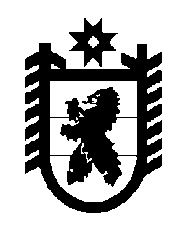 Российская Федерация Республика Карелия    УКАЗГЛАВЫ РЕСПУБЛИКИ КАРЕЛИЯО внесении изменений в Указ Главы Республики Карелия от 23 августа 2002 года № 112Внести в Указ Главы Республики Карелия от 23 августа 2002 года           № 112 «О лауреатах года и Человеке года Республики Карелия» (Собрание законодательства Республики Карелия, 2002, № 8, ст. 989; 2007, № 11,           ст. 1387; 2008, № 12, ст. 1530; 2010, № 11, ст. 1411; 2012, № 10, ст. 1794) следующие изменения:в абзаце первом пункта 2 Положения о лауреатах года Республики Карелия, утвержденного названным Указом Главы Республики Карелия, слова «не позднее 1 декабря» заменить словами «не позднее 10 ноября»;в абзаце первом пункта 2 Положения о Человеке года Республики Карелия, утвержденного названным Указом Главы Республики Карелия, слова «не позднее 1 декабря» заменить словами «не позднее 10 ноября».          Глава Республики  Карелия                                                               А.П. Худилайненг. Петрозаводск12 сентября 2013 года№ 74